Change RecordAmplifying GuidanceNIST Special Publication 800-34 Rev. 1, "Contingency Planning Guide for Federal Information Systems" 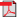 Figure 1 - Three Phases	4Table 1 - SP-800-53v4 Compliance Matrix	2Table 2 - Key Personnel List	11Table 3 - Vendor Contact List	13Table 4 - System Validation Procedures	21Table 5 - Test and Maintenance Schedule	23Table 6 - Metrics	27OVERVIEWInformation systems are vital elements in most mission/business processes. Because information system resources are so essential to an organization’s success, it is critical that identified services provided by these systems are able to operate effectively without excessive interruption. Contingency planning supports this requirement by establishing thorough plans, procedures, and technical measures that can enable a system to be recovered as quickly and effectively as possible following a service disruption. Contingency planning is unique to each system, providing preventive measures, recovery strategies, and technical considerations appropriate to the system’s information confidentiality, integrity, and availability requirements and the system impact level.This document does not address facility-level information system planning (commonly referred to as a disaster recovery plan) or organizational mission continuity (commonly referred to as a continuity of operations [COOP] plan) except where it is required to restore information systems and their processing capabilities. Nor does this document address continuity of mission/business processes Information system contingency planning refers to a coordinated strategy involving plans, procedures, and technical measures that enable the recovery of information systems, operations, and data after a disruption. Contingency planning generally includes one or more of the following approaches to restore disrupted services:Restoring information systems using alternate equipment;Performing some or all of the affected business processes using alternate processing (manual) means (typically acceptable for only short-term disruptions);Recovering information systems operations at an alternate location (typically acceptable for only long–term disruptions or those physically impacting the facility); andImplementing of appropriate contingency planning controls based on the information system’s security impact level.This document complies with the following requirements from NIST Special Publication 800-53 Revision 4, "Security and Privacy Controls for Federal Information Systems and Organizations". A detailed compliance matrix can be found in Appendix I, “Detailed Compliance Matrix”.Table 1 - SP-800-53v4 Compliance MatrixINTRODUCTIONInformation assets are vital to {ACRONYM}’s mission/business processes; therefore, it is critical that services provided by {ACRONYM} are able to operate effectively without excessive interruption. This Information System Contingency Plan (ISCP) establishes comprehensive procedures to recover {ACRONYM} quickly and effectively following a service disruption.2.1	BackgroundThis {ACRONYM} ISCP establishes procedures to recover {ACRONYM} following a disruption. The following recovery plan objectives have been established:Maximize the effectiveness of contingency operations through an established plan that consists of the following phases:Activation and Notification phase to activate the plan and determine the extent of damage;Recovery phase to restore {ACRONYM} operations; andReconstitution phase to ensure that {ACRONYM} is validated through testing and that normal operations are resumed.Identify the activities, resources, and procedures to carry out {ACRONYM} processing requirements during prolonged interruptions to normal operations.Assign responsibilities to designated {ACRONYM} personnel and provide guidance for recovering {ACRONYM} during prolonged periods of interruption to normal operations.Ensure coordination with other personnel responsible for {ACRONYM} contingency planning strategies. Ensure coordination with external points of contact and vendors associated with {ACRONYM} and execution of this plan.2.2	ScopeThis ISCP has been developed for {ACRONYM}, which is classified as an Availability = LOW impact system, in accordance with Federal Information Processing Standards (FIPS) 199 – Standards for Security Categorization of Federal Information and Information Systems. Procedures in this ISCP are for Low- Impact systems and designed to recover {ACRONYM} within {RTO DAYS}. This plan does not address replacement or purchase of new equipment, short-term disruptions lasting less than {RTO DAYS}; or loss of data at the onsite facility or at the user-desktop levels. As {ACRONYM} is a low-impact system, alternate data storage and alternate site processing are not required.2.3	AssumptionsThe following assumptions were used when developing this ISCP:{ACRONYM} has been established as a low-impact system for Availability purposes, in accordance with FIPS 199.Alternate processing sites and offsite storage are not required for this system.The {ACRONYM} is inoperable and cannot be recovered within {RTO DAYS}.Key {ACRONYM} personnel have been identified and trained in their emergency response and recovery roles; they are available to activate the {ACRONYM} Contingency Plan.The {ACRONYM} ISCP does not apply to the following situations:Overall recovery and continuity of mission/business operations. The Business Continuity Plan (BCP) and Continuity of Operations Plan (COOP) address continuity of mission/business operations.Emergency evacuation of personnel. The Occupant Emergency Plan (OEP) addresses employee evacuationCONCEPT OF OPERATIONSThe Concept of Operations section provides details about {ACRONYM}, an overview of the three phases of the ISCP (Activation and Notification, Recovery, and Reconstitution), and a description of roles and responsibilities of {ACRONYM}’s personnel during a contingency activation3.1	System Description{SYSTEM DESCRIPTION}The {ACRONYM}’s hardware, software, architecture and diagrams can be found in the System Security Plan (SSP), which is available within eMASS. 3.1.1	Essential Mission{ESSENTIAL MISSION}3.1.2	Essential Business Function{ESSENTIAL BUSINESS FUNCTION}3.2	Overview of Three PhasesThis ISCP has been developed to recover and reconstitute the {ACRONYM} using a three-phased approach. This approach ensures that system recovery and reconstitution efforts are performed in a methodical sequence to maximize the effectiveness of the recovery and reconstitution efforts and minimize system outage time due to errors and omissions. The three system recovery phases are:Figure 1 - Three PhasesActivation and Notification Phase. Activation of the ISCP occurs after a disruption or outage that may reasonably extend beyond the RTO established for a system. The outage event may result in severe damage to the facility that houses the system, severe damage or loss of equipment, or other damage that typically results in long-term loss.Once the ISCP is activated, system owners and users are notified of a possible long-term outage, and a thorough outage assessment is performed for the system. Information from the outage assessment is presented to system owners and may be used to modify recovery procedures specific to the cause of the outage.Recovery Phase. The Recovery phase details the activities and procedures for recovery of the affected system. Activities and procedures are written at a level that an appropriately skilled technician can recover the system without intimate system knowledge. This phase includes notification and awareness escalation procedures for communication of recovery status to system owners and users.Reconstitution Phase. The Reconstitution phase defines the actions taken to test and validate system capability and functionality at the original or new permanent location. This phase consists of two major activities: validating successful reconstitution and deactivation of the plan.During validation, the system is tested and validated as operational prior to returning operation to its normal state. Validation procedures may include functionality or regression testing, concurrent processing, and/or data validation. The system is declared recovered and operational by system owners upon successful completion of validation testing.Deactivation includes activities to notify users of system operational status. This phase also addresses recovery effort documentation, activity log finalization, incorporation of lessons learned into plan updates, and readying resources for any future events.3.3	Roles and ResponsibilitiesThe ISCP establishes several roles for {ACRONYM} recovery and reconstitution support. Persons or teams assigned ISCP roles have been trained to respond to a contingency event affecting {ACRONYM}.3.3.1	System OwnerThis individual is a Senior Manager is responsible to Executive Management for all facets of contingency planning and exercises, as well as for recovery operations.  Following are their responsibilities:Pre-eventApprove the planEnsure the plan is maintainedEnsure training is conductedAuthorize periodic plan testing exercisesSupport the Technical Recovery Lead and all other participants prior to and during scheduled and unscheduled exercises and plan testsPost-eventDeclaration of a disasterAuthorize travel and housing arrangements for team membersManage and monitor the overall recovery processPeriodically advise senior staff, customers, and media relations personnel of the statusSupport the ISCP Coordinator and all other participants during debilitating conditions/situations3.3.2	ISCP CoordinatorThis individual is responsible for managing the total recovery effort; for ensuring that other personnel perform all checklist items and for coordination and overall communications. Following are their responsibilities:Pre-eventMaintain and update the plan as needed or scheduled but not less than annuallyDistribute copies of plan to team membersCoordinate testing as needed or scheduled but not less than annuallyTrain team membersPost-eventAccomplish initial notification of Team membersAssist in damage assessmentCoordinate activities of recovery team membersPeriodically report to the System Owner the status of recovery efforts and details as required3.3.2	Technical Recovery LeadThis individual has a full understanding of the technical aspects of the system. Following are their responsibilities:Pre-eventAssist the ISCP Coordinator as directedParticipate in contingency exercisesUnderstand all CP roles and responsibilitiesPost-eventPerform restoration functionsMaintain a record of all communications 4.0	ACTIVATION AND NOTIFICATIONThe Activation and Notification Phase defines initial actions taken once a {ACRONYM} disruption has been detected or appears to be imminent. This phase includes activities to notify recovery personnel, conduct an outage assessment, and activate the ISCP. At the completion of the Activation and Notification Phase, {ACRONYM} ISCP staff will be prepared to perform recovery measures.4.1	Activation Criteria and ProcedureThe {ACRONYM} ISCP may be activated if one or more of the following criteria are met:The type of outage indicates {ACRONYM} will be down for more than {RTO DAYS};The facility housing {ACRONYM} is damaged and may not be available within {RTO DAYS}; andThe following persons or roles may activate the ISCP if one or more of these criteria are met:System OwnerISCP CoordinatorTechnical Recovery Lead4.2	NotificationThe first step upon activation of the {ACRONYM} ISCP is notification of appropriate mission/business and system support personnel. Contact information for appropriate POCs is included in Appendix A, “Personnel Contact List”.For {ACRONYM}, the following method and procedure for notifications can be used:Phone CallEmailIn-personAs stated previously, any role within the process can execute initial notification.4.3	Outage AssessmentFollowing notification, a thorough outage assessment is necessary to determine the extent of the disruption, any damage, and expected recovery time. Assessment results are provided to the ISCP Coordinator to assist in the coordination of the recovery of {ACRONYM}.The following procedures will be followed:Determines if there has been loss of life or injuriesAssesses the extent of damage to the facilities and the information systemsEstimates the time to recover operationsDetermines accessibility to facility, building, offices, and work areasAssess the need for and adequacy of physical security/guardsAdvises the ISCP Coordinator that physical security/guards are requiredIdentify salvageable hardwareMaintain a log/record of all salvageable equipmentEstimates levels of outside assistance requiredReport updates, status, and recommendations to the ISCP Coordinator5.0	RECOVERYThe Recovery Phase provides formal recovery operations that begin after the ISCP has been activated, outage assessments have been completed (if possible), personnel have been notified, and appropriate teams have been mobilized. The following Recovery Objectives have been identified:restore system capabilitiesrepair damageresume operational capabilities at the original locationAt the completion of the Recovery Phase, {ACRONYM} will be functional and capable of performing the functions identified in Section 3.1 of this plan.5.1	Sequence of Recovery ActivitiesThe following activities occur during recovery of {ACRONYM}:Identify recovery location (if not at original location);Identify required resources to perform recovery procedures;Retrieve backup and system installation media;Recover hardware and operating system (if required); andRecover system from backup and system installation media.5.2	Recovery ProceduresRecovery procedures are outlined in Appendix C, “Detailed Backup and Recovery Procedures” and will be executed in the sequence presented to maintain an efficient recovery effort.5.2.1	Recovery After a DisruptionRecovery procedures are outlined in Appendix C, “Detailed Backup and Recovery Procedures”. In the event of a disruption, the System Owner will execute the following:System Validation Test PlanCreate Lessons Learned and After Actions Reports Update the Test and Maintenance Schedule to reflect the real-world event5.2.2	Recovery After a CompromiseRecovery procedures are outlined in Appendix C, “Detailed Backup and Recovery Procedures”. In the event of a security incident or compromise, the Incident Response Plan (IRP) will be followed and the IRP and Contingency Planning teams will coordinate recovery objectives and requirements together.5.2.3	Recovery After a FailureRecovery procedures are outlined in Appendix C, “Detailed Backup and Recovery Procedures”. In the event of a failure that requires the purchase of new and/or additional equipment, the System Owner will start the purchase request process.5.2.4	Transaction RecoveryDatabase management systems and transaction processing systems are examples of information systems that are transaction-based. Transaction rollback and transaction journaling are examples of mechanisms supporting transaction recovery. This requirement is only applicable to the above system types.Is the system transaction based or contain a database management system?5.3	Recovery Escalation Notices/AwarenessDuring the Recovery Process, it is extremely important to keep both senior management and the general user population aware of all activities and status. The ISCP Coordinator is responsible for communicating status through either phone, email or in-person to the general user population. If the outage escalates and potentially causes outages to other systems or networks, the ISCP Coordinator will up-channel reporting to the CIO so that other teams are notified.6.0	RECONSTITUTIONReconstitution is the process by which recovery activities are completed and normal system operations are resumed. If the original facility is unrecoverable, the activities in this phase can also be applied to preparing a new permanent location to support system processing requirements. A determination must be made on whether the system has undergone significant change and will require reassessment and reauthorization. The phase consists of two major activities: validating successful reconstitution and deactivation of the plan.6.1	Validation TestingValidation data testing is the process of testing and validating data to ensure that data files have been recovered completely at the permanent location and the system is ready to return to normal operations. Procedures are located in Appendix E, “System Validation Test Plan”.6.2	Recovery DeclarationUpon successfully completing testing and validation, the {ACRONYM} will formally declare recovery efforts complete, and that {ACRONYM} is in normal operations. {ACRONYM} business and technical POCs will be notified of the declaration by the ISCP Coordinator.6.3	Notifications (Users)Upon return to normal system operations, {ACRONYM} users will be notified by the System Owner or ISCP Coordinator using predetermined notification procedures (e.g., email, phone calls, etc.).6.5	Data BackupAs soon as reasonable following recovery, the system should be fully backed up and a new copy of the current operational system stored for future recovery efforts. This full backup is then kept with other system backups. The procedures for conducting a full system backup are located in Appendix C, “Detailed Backup and Recovery Procedures”.6.6	Event DocumentationIt is important that all recovery events be well-documented, including actions taken and problems encountered during the recovery and reconstitution effort, and lessons learned for inclusion and update to this ISCP. It is the responsibility of each ISCP team or person to document their actions during the recovery and reconstitution effort, and to provide that documentation to the ISCP Coordinator. The process contained within Appendix G, “Lessons Learned and After Action Reports” will be followed.6.8	DeactivationOnce all activities have been completed and documentation has been updated, the {ACRONYM} will formally deactivate the ISCP recovery and reconstitution effort. Notification of this declaration will be provided to all business and technical POCs.APPENDIX A – PERSONNEL CONTACT LISTTable 2 - Key Personnel ListAPPENDIX B – VENDOR CONTACT LISTTable 3 - Vendor Contact ListAPPENDIX C – DETAILED BACKUP AND RECOVERY PROCEDURESC.1.0	Built-in Windows Backup/RestoreC.1.1	Windows BackupWindows Backup uses the built-in Microsoft tools.Open Backup and Restore by navigating to Control Panel, clicking System and Maintenance, and then clicking Backup and Restore. Do one of the following:If you've never used Windows Backup before, click Set up backup, and then follow the steps in the wizard. If you've created a backup before, you can wait for your regularly scheduled backup to occur, or you can manually create a new backup by clicking Back up now. To create a new, full backupAfter you create your first backup, Windows Backup will add new or changed information to your subsequent backups. If you're saving your backups on a hard drive or network location, Windows Backup will create a new, full backup for you automatically when needed. If you're saving your backups on CDs or DVDs and can't find an existing backup disc, or if you want to create a new backup of all of the files on your computer, you can create a full backup. Here's how to create a full backup:Open Backup and Restore by navigating to Control Panel, clicking System and Maintenance, and then clicking Backup and Restore. In the left pane, click Create new, full backup.C.1.2	Windows RestoreWindows Restore uses the built-in Microsoft tools.You can restore backed-up versions of files that are lost, damaged, or changed accidentally. You also restore individual files, groups of files, or all of the files that you've backed up.Open Backup and Restore by navigating to Control Panel, clicking System and Maintenance, and then clicking Backup and Restore. Do one of the following:To restore your files, click Restore my files.To restore the files of all users, click Restore all users' files. Do one of the following:To browse the contents of the backup, click Browse for files or Browse for folders. When you're browsing for folders, you won't be able to see the individual files in a folder. To view individual files, use the Browse for files option.To search the contents of the backup, click Search, type all or part of a file name, and then click Search.To restore a backup made on another computerYou can restore files from a backup that was created on another computer running Windows.Open Backup and Restore by navigating to Control Panel, clicking System and Maintenance, and then clicking Backup and Restore. Click Select another backup to restore files from, and then follow the steps in the wizard.To find files that were restored from a backup made on another computerIf you're restoring files from a backup that was made on another computer, the files will be restored in a folder under the user name that was used to create the backup. If the user names are different, you'll need to navigate to the folder where the files are restored. For example, if your user name was Molly on the computer that the backup was made on but your user name is MollyC on the computer that the backup is being restored on, the restored files will be saved in a folder labelled Molly. You can find the restored files by following these steps:Open Computer by clicking clicking Computer. Double-click the icon of the drive that the files are saved on, for example C:\.Double-click the Users folder.You will see a folder for each user account.Double-click the folder for the user name that was used to create the backup.The restored files will be in the various folders based on where they were located originally.To restore files from a file backup after restoring your computer from a system image backupAfter you restore your computer from a system image backup, there might be newer versions of some of your files in a file backup that you want to restore. Because you've reverted your computer to the state that it was in at the time the system image backup was created, Windows Backup won't show any file backups in the Restore Files wizard that were created after the system image backup was created. To restore files from a file backup that was created after the system image backup was created, follow these steps:Open Backup and Restore by navigating to Control Panel, clicking System and Maintenance, and then clicking Backup and Restore. Click Select another backup to restore files from. In the Backup Period, select the date range of the backup that contains the files that you want to restore, and then follow the steps in the wizardAPPENDIX D – ALTERNATE PROCESSING PROCEDURESThis section identifies alternate manual or technical processing procedures available that allow the business unit to continue some processing of information that would normally be done by the affected system.Information System DisruptionMaintaining Essential Mission. {ACRONYM} is not considered Mission Essential. During a Contingency Event, unaffected assets will continue work as before. For affected assets, if they are a higher priority than the currently operational assets then operational assets will be re-purposed to prioritize continuing mission. In the event the full system is impacted for more than {RTO DAYS}, the System Owner will contact the Program sponsor to activate the overarching Business Continuity Plan, which is outside the scope of this document.Maintaining Business Functions. During a Contingency Event, unaffected assets will continue work as before. For affected assets, if they are a higher priority than the currently operational assets then operational assets will be re-purposed to prioritize continuing mission. In the event the full system is impacted for more than {RTO DAYS}, the System Owner will contact the Program sponsor to activate the overarching Business Continuity Plan, which is outside the scope of this document. All documentation, meetings and face-to-face communications will continue to occur.Information System CompromiseMaintaining Essential Mission. {ACRONYM} is not considered Mission Essential. During a Contingency Event, unaffected assets will continue work as before. For affected assets, if they are a higher priority than the currently operational assets then operational assets will be re-purposed to prioritize continuing mission. In the event the full system is impacted for more than {RTO DAYS}, the System Owner will contact the Program sponsor to activate the overarching Business Continuity Plan, which is outside the scope of this document.Maintaining Business Functions. During a Contingency Event, unaffected assets will continue work as before. For affected assets, if they are a higher priority than the currently operational assets then operational assets will be re-purposed to prioritize continuing mission. In the event the full system is impacted for more than {RTO DAYS}, the System Owner will contact the Program sponsor to activate the overarching Business Continuity Plan, which is outside the scope of this document. All documentation, meetings and face-to-face communications will continue to occur.Information System FailureMaintaining Essential Mission. {ACRONYM} is not considered Mission Essential. During a Contingency Event, unaffected assets will continue work as before. For affected assets, if they are a higher priority than the currently operational assets then operational assets will be re-purposed to prioritize continuing mission. In the event the full system is impacted for more than {RTO DAYS}, the System Owner will contact the Program sponsor to activate the overarching Business Continuity Plan, which is outside the scope of this document.Maintaining Business Functions. During a Contingency Event, unaffected assets will continue work as before. For affected assets, if they are a higher priority than the currently operational assets then operational assets will be re-purposed to prioritize continuing mission. In the event the full system is impacted for more than {RTO DAYS}, the System Owner will contact the Program sponsor to activate the overarching Business Continuity Plan, which is outside the scope of this document. All documentation, meetings and face-to-face communications will continue to occur.APPENDIX E – SYSTEM VALIDATION TEST PLANThis appendix includes system acceptance procedures that are performed after the system has been recovered and prior to putting the system into full operation and returned to users.Table 4 - System Validation ProceduresAPPENDIX F – TEST AND MAINTENANCE SCHEDULEThe ISCP will be reviewed and tested yearly or whenever there is a significant change to the system. For low-impact systems, a yearly tabletop exercise is sufficient. The following table details the review and testing.Table 5 - Test and Maintenance ScheduleAPPENDIX G – LESSONS LEARNED / AFTER ACTION REPORTSG.1.0	LESSONS LEARNEDOne of the most important parts of contingency planning is also the most often omitted: learning and improving. The {ACRONYM} contingency planning team will evolve to reflect new threats, improved technology, and lessons learned. Holding a “lessons learned” meeting with all involved parties after a major contingency, and optionally periodically after lesser contingencies as resources permit, can be extremely helpful in improving security measures and the contingency planning process itself. Multiple contingencies can be covered in a single lessons learned meeting. This meeting provides a chance to achieve closure with respect to a contingency by reviewing what occurred, what was done to intervene, and how well intervention worked. The meeting should be held within several days of the end of the contingency. Questions to be answered in the meeting include:Exactly what happened, and at what times?How well did staff and management perform in dealing with the contingency? Were the documented procedures followed? Were they adequate?What information was needed sooner?Were any steps or actions taken that might have inhibited the recovery?What would the staff and management do differently the next time a similar contingency occurs?How could information sharing with other organizations have been improved?What corrective actions can prevent similar contingency in the future?What precursors or indicators should be watched for in the future to detect similar contingencies?What additional tools or resources are needed to detect, analyze, and mitigate future contingencies?Small contingencies s need limited post- contingency analysis, with the exception of contingencies s performed through new attack methods that are of widespread concern and interest. After serious attacks have occurred, it is usually worthwhile to hold post-mortem meetings that cross team and organizational boundaries to provide a mechanism for information sharing. The primary consideration in holding such meetings is ensuring that the right people are involved. Not only is it important to invite people who have been involved in the contingency that is being analyzed, but also it is wise to consider who should be invited for the purpose of facilitating future cooperation.The success of such meetings also depends on the agenda. Collecting input about expectations and needs (including suggested topics to cover) from participants before the meeting increases the likelihood that the participants’ needs will be met. In addition, establishing rules of order before or during the start of a meeting can minimize confusion and discord. Having one or more moderators who are skilled in group facilitation can yield a high payoff. Finally, it is also important to document the major points of agreement and action items and to communicate them to parties who could not attend the meeting.Because of the changing nature of information technology and changes in personnel, the contingency planning team will review all related documentation and procedures for handling contingencies s at designated intervals.G.2.0	AFTER ACTIONS REPORTSThe After Actions Report (AAR) provides evaluation criteria based on the exercise objectives and a means to evaluate how well exercise objectives were met, and identify areas where additional exercises might be necessary. Evaluating the exercise is a critical step to ensuring success of the contingency response program. After the test or exercise is complete, the participants will conduct a debriefing to discuss observations for things that worked well and things that could be improved. The comments that surface during the debriefing, along with lessons learned documented during the exercise, will be captured in the AAR. The AAR will also document observations made throughout the exercise and participants during the exercise and recommendations for enhancing the IR plan that was exercised. The template used to document the AAR can be found in Enclosure 2, “After Actions Report Template”.G.3.0	METRICSThe {ACRONYM} contingency planning team will collect the below data, which will be used to measure the success of the contingency team:Table 6 - MetricsAPPENDIX H – BUSINESS IMPACT ANALYSIS.APPENDIX I – DETAILED COMPLIANCE MATRIXThe following table provides traceability between this document and the Assessment Procedures contained within NIST Special Publication 800-53A Revision 4, "Assessing Security and Privacy Controls in Federal Information Systems and Organizations".ENCLOSURE 1 – CONTINGENCY PLAN TEST REPORT TEMPLATEENCLOSURE 2 – AFTER ACTIONS REPORT TEMPLATEAfter Actions Report1.0	IntroductionOn {DATE}, {ACRONYM} participated in a tabletop exercise designed to validate their understanding of the {ACRONYM} Information Systems Contingency Plan.2.0	ObjectivesThe exercise objectives are as follows:Validate the team’s ability to respond to contingenciesValidate the accuracy of procedures documented in the {ACRONYM} Information Systems Contingency PlanIdentify areas of the {ACRONYM} Information Systems Contingency Plan that need to be revised.3.0	Agenda4.0	Discussion of FindingsThe {EXERCISE NAME} provided information on the {ACRONYM} Information Systems Contingency Plan. An important benefit of the exercise was the opportunity for participants to raise important questions, concerns, and issues. The discussion findings from the exercise along with any necessary recommended actions are as follows:ENCLOSURE 3 – TRAINING RESOURCESContingency training to information system users, other than general users, consistent with assigned roles and responsibilities is a key principle to ensure a successful ISCP implementation.For general users, DoD components are automatically compliant with the requirement based on DoDD 8570.01 requirements for IA awareness training.The below resources have been compiled to assist with ISCP training requirements. Additional, commercial-based training, may be used to supplement in-house DoD provided training.{COMMAND}{SYSTEM NAME} {ACRONYM}System Version: {VERSION}eMASS# {EMASS#}Confidentiality: {CONFIDENTIALITY}Integrity: {INTEGRITY}Availability: {AVAILABILITY}Department of the {SERVICE}{LOGO}Information Systems Contingency PlanDocument Version: 1.0.0{DATE}Prepared by: {ORGANIZATION}DISTRIBUTION IS LIMITED TO U.S. GOVERNMENT AGENCIES AND THEIR CONTRACTORS.OTHER REQUESTS FOR THIS DOCUMENT MUST BE REFERRED TO: {ORGANIZATION}DateVersionAuthorChanges Made / Section(s){DATE}1.0.0{ORGANIZATION}Initial DocumentCNTL NO.CONTROL NAMEPRIORITYLOWMODHIGHCP-1Contingency Planning Policy and ProceduresP1CP-1CP-1CP-1CP-2Contingency PlanP1CP-2CP-2 (1) (3) (8)CP-2 (1) (2) (3) (4) (5) (8)CP-3Contingency TrainingP2CP-3CP-3CP-3 (1)CP-4Contingency Plan TestingP2CP-4CP-4 (1)CP-4 (1) (2)CP-5Contingency Plan UpdateN/ANot Selected Not Selected Not Selected CP-6Alternate Storage SiteP1Not Selected CP-6 (1) (3)CP-6 (1) (2) (3)CP-7Alternate Processing SiteP1Not Selected CP-7 (1) (2) (3)CP-7 (1) (2) (3) (4)CP-8Telecommunications ServicesP1Not Selected CP-8 (1) (2)CP-8 (1) (2) (3) (4)CP-9Information System BackupP1CP-9CP-9 (1)CP-9 (1) (2) (3) (5)CP-10Information System Recovery and ReconstitutionP1CP-10CP-10 (2)CP-10 (2) (4)CP-11Alternate Communications ProtocolsP0Not Selected Not Selected Not Selected CP-12Safe ModeP0Not Selected Not Selected Not Selected CP-13Alternative Security MechanismsP0Not SelectedCP-1CP-1NoYes{Delete, or describe how transactions are recovered}ISCP Key PersonnelISCP Key PersonnelISCP Key PersonnelKey PersonnelContact InformationContact InformationSystem OwnerWorkInsert numberInsert Name and TitleHomeInsert numberInsert Street AddressCellularInsert numberInsert City, State, and Zip CodeEmailInsert email addressISCP CoordinatorWorkInsert numberInsert Name and TitleHomeInsert numberInsert Street AddressCellularInsert numberInsert City, State, and Zip CodeEmailInsert email addressTechnical Recovery LeadWorkInsert numberInsert Name and TitleHomeInsert numberInsert Street AddressCellularInsert numberInsert City, State, and Zip CodeEmailInsert email addressVendor NamePhone NumberContract NumberSymantec NetBackup1-888-358-7658Red Hat1-888-467-3342Microsoft Support1-800-936-4900Dell Support1-800-945-3355ProcedureExpected ResultActual ResultSuccessful?Performed ByApply powerSystem boots through POST and user is presented with logon screen.Perform LogonAdministrator gains access to the systemRestore systemBackup files/image/media applied to systemPerform connectivity checksSystem has required network connectivity. Initial verification through PINGPerform functional checksGeneral users have system access and do not report access or work-related Helpdesk tickets.Perform ACAS ScanCredentialed scans performed that verify the current system compliance level with the POA&MPerform SCAP ScanCredentialed scans performed that verify the current system compliance level with the POA&MStepDate Due byResponsible PartyDate ScheduledDate HeldIdentify tabletop facilitator.System OwnerDevelop tabletop test plan.ISCP CoordinatorInvite participants.ISCP CoordinatorConduct tabletop test.ISCP, POCsFinalize after action report and lessons learned.ISCP CoordinatorUpdate ISCP based on lessons learned.ISCP CoordinatorApprove and distribute updated version of ISCP.System OwnerDataDescriptionNumber of contingencies HandledHandling more contingencies is not necessarily better—for example, the number of contingencies handled may decrease because of better network and host security controls, not because of negligence by the contingency planning team. The number of contingencies handled is best taken as a measure of the relative amount of work that the contingency planning team had to perform, not as a measure of the quality of the team, unless it is considered in the context of other measures that collectively give an indication of work quality. It is more effective to produce separate contingency counts for each contingency category. Subcategories also can be used to provide more information. Time per ContingencyFor each contingency, time can be measured in several ways:Total amount of labor spent working on the contingencyElapsed time from the beginning of the contingency to contingency discovery, to the initial impact assessment, and to each stage of the contingency handling process (e.g., containment, recovery)How long it took the contingency planning team to respond to the initial report of the contingencyHow long it took to report the contingency to management and, if necessary, appropriate external entities (e.g., Tier-2).Objective Assessment of each ContingencyThe response to a contingency that has been resolved can be analyzed to determine how effective it was. The following are examples of performing an objective assessment of a contingency:Reviewing logs, forms, reports, and other contingency documentation for adherence to established contingency planning policies and proceduresIdentifying which precursors and indicators of the contingency were recorded to determine how effectively the contingency was logged and identifiedDetermining if the contingency caused damage before it was detectedDetermining if the actual cause of the contingency was identifiedDetermining if the contingency is a recurrence of a previous contingencyCalculating the estimated monetary damage from the contingency Measuring the difference between the initial impact assessment and the final impact assessment Identifying which measures, if any, could have prevented the contingency.Subjective Assessment of each ContingencyContingency Planning team members may be asked to assess their own performance, as well as that of other team members and of the entire team. Another valuable source of input is the owner of a resource that was attacked, in order to determine if the owner thinks the contingency was handled efficiently and if the outcome was satisfactory.Business Impact Analysis (BIA)Business Impact Analysis (BIA)Business Impact Analysis (BIA)Organization:  {ACRONYM}Organization:  {ACRONYM}Date BIA Completed: {DATE}System Name: {ACRONYM}System Name: {ACRONYM}BIA POC: {POC}System Manager POC: {POC}System Manager POC: {POC}System Manager POC: {POC}System Description: {SYSTEM DESCRIPTION}System Description: {SYSTEM DESCRIPTION}System Description: {SYSTEM DESCRIPTION}Identify System POCsIdentify System POCsRoleInternal {Identify the individuals, positions, or offices within your organization that depend on or support the system; also specify their relationship to the system} Internal {Identify the individuals, positions, or offices within your organization that depend on or support the system; also specify their relationship to the system} Internal {Identify the individuals, positions, or offices within your organization that depend on or support the system; also specify their relationship to the system} {PERSONNEL}{PERSONNEL}{ROLE}B. Identify System Resources {Identify the specific hardware, software, and other resources that comprise the system; include quantity and type} B. Identify System Resources {Identify the specific hardware, software, and other resources that comprise the system; include quantity and type} B. Identify System Resources {Identify the specific hardware, software, and other resources that comprise the system; include quantity and type} Hardware:Hardware:Listed in SSPSoftware:Software:Listed in SSPC. Identify critical roles {List the roles identified in Section A that are deemed critical} C. Identify critical roles {List the roles identified in Section A that are deemed critical} C. Identify critical roles {List the roles identified in Section A that are deemed critical} Critical Role:System OwnerISCP CoordinatorTechnical Recovery LeadCritical Role:System OwnerISCP CoordinatorTechnical Recovery LeadCritical Resource:{POC}{POC}{POC}E. Identify outage impacts and allowable outage times {Characterize the impact on critical roles if a critical resource is unavailable; also, identify the maximum acceptable period that the resource could be unavailable before unacceptable impacts resulted} E. Identify outage impacts and allowable outage times {Characterize the impact on critical roles if a critical resource is unavailable; also, identify the maximum acceptable period that the resource could be unavailable before unacceptable impacts resulted} E. Identify outage impacts and allowable outage times {Characterize the impact on critical roles if a critical resource is unavailable; also, identify the maximum acceptable period that the resource could be unavailable before unacceptable impacts resulted} ResourceOutage ImpactAllowable Outage Time{RESOURCE]{IMPACT}{RTO DAYS}F. Prioritize resource recovery {List the priority associated with recovering a specific resource, based on the outage impacts and allowable outage times provided in Section E. Use quantitative or qualitative scale (e.g., high/medium/low, 1-5, A/B/C)} F. Prioritize resource recovery {List the priority associated with recovering a specific resource, based on the outage impacts and allowable outage times provided in Section E. Use quantitative or qualitative scale (e.g., high/medium/low, 1-5, A/B/C)} F. Prioritize resource recovery {List the priority associated with recovering a specific resource, based on the outage impacts and allowable outage times provided in Section E. Use quantitative or qualitative scale (e.g., high/medium/low, 1-5, A/B/C)} ResourceResourceRecovery Priority{RESOURCE]{RESOURCE]{PRIORITY}Control NumberAssessment NumberCCIConfidentialityIntegrityAvailabilityAssessment ProceduresReferenceCP-1CP-1 (a) (1)CCI-002825High
Moderate
LowHigh
Moderate
LowHigh
Moderate
LowThe organization being inspected/assessed is automatically compliant with this CCI because they are covered at the DoD level.
 
DoD has defined the personnel or roles as all stakeholders identified in the contingency plan.Automatically compliant with this CCI because they are covered at the DoD levelCP-1CP-1 (a) (1)CCI-000438High
Moderate
LowHigh
Moderate
LowHigh
Moderate
LowDoDI 8500.01 and NIST SP 800-34 meet the DoD requirements for contingency planning policy and procedures.
 
DoD Components are automatically compliant with this control because they are covered by the DoD level policy, DoDI 8500.01 and NIST SP 800-34.Automatically compliant with this CCI because they are covered at the DoD levelCP-1CP-1 (a) (1)CCI-000439High
Moderate
LowHigh
Moderate
LowHigh
Moderate
LowDoD Components are automatically compliant with this control because they are covered by the DoD level policy, DoDI 8500.01  and NIST SP 800-34.Automatically compliant with this CCI because they are covered at the DoD levelCP-1CP-1 (a) (2)CCI-002826High
Moderate
LowHigh
Moderate
LowHigh
Moderate
LowThe organization being inspected/assessed is automatically compliant with this CCI because they are covered at the DoD level.
 
DoD has defined the personnel or roles as all stakeholders identified in the contingency plan.Automatically compliant with this CCI because they are covered at the DoD levelCP-1CP-1 (a) (2)CCI-000441High
Moderate
LowHigh
Moderate
LowHigh
Moderate
LowDoDI 8500.01 and NIST SP 800-34 meet the DoD requirements for contingency planning policy and procedures.
 
DoD Components are automatically compliant with this control because they are covered by the DoD level policy, DoDI 8500.01 and NIST SP 800-34.Automatically compliant with this CCI because they are covered at the DoD levelCP-1CP-1 (a) (2)CCI-001597High
Moderate
LowHigh
Moderate
LowHigh
Moderate
LowDoD Components are automatically compliant with this control because they are covered by the DoD level policy, DoDI 8500.01  and NIST SP 800-34.Automatically compliant with this CCI because they are covered at the DoD levelCP-1CP-1 (b) (1)CCI-000437High
Moderate
LowHigh
Moderate
LowHigh
Moderate
LowThe organization being inspected/assessed is automatically compliant with this CCI because they are covered at the DoD level.
 
DoD has defined the frequency as every 5 years.Automatically compliant with this CCI because they are covered at the DoD levelCP-1CP-1 (b) (1)CCI-000440High
Moderate
LowHigh
Moderate
LowHigh
Moderate
LowDoDI 8500.01 and NIST SP 800-34 meet the DoD requirements for contingency planning policy and procedures.
 
DoD Components are automatically compliant with this control because they are covered by the DoD level policy, DoDI 8500.01 and NIST SP 800-34.Automatically compliant with this CCI because they are covered at the DoD levelCP-1CP-1 (b) (2)CCI-001596High
Moderate
LowHigh
Moderate
LowHigh
Moderate
LowThe organization being inspected/assessed is automatically compliant with this CCI because they are covered at the DoD level.
 
DoD has defined the frequency as annually.Automatically compliant with this CCI because they are covered at the DoD levelCP-1CP-1 (b) (2)CCI-001598High
Moderate
LowHigh
Moderate
LowHigh
Moderate
LowDoDI 8500.01 and NIST SP 800-34 meet the DoD requirements for contingency planning policy and procedures.
 
DoD Components are automatically compliant with this control because they are covered by the DoD level policy, DoDI 8500.01 and NIST SP 800-34.Automatically compliant with this CCI because they are covered at the DoD levelCP-10CP-10CCI-000550High
Moderate
LowThe organization conducting the inspection/assessment obtains and examines the contingency plan to ensure it identifies the recovery and reconstitution method for its information system to a known state after a disruption.Section 5.2.1CP-10CP-10CCI-000551High
Moderate
LowThe organization conducting the inspection/assessment obtains and examines the contingency plan to ensure it identifies the recovery and reconstitution method for its information system to a known state after a compromise.Section 5.2.2CP-10CP-10CCI-000552High
Moderate
LowThe organization conducting the inspection/assessment obtains and examines the contingency plan to ensure it identifies the recovery and reconstitution method for its information system to a known state after a failure.Section 5.2.3CP-10 (2)CP-10 (2)CCI-000553High
ModerateHigh
ModerateThe organization conducting the inspection/assessment obtains and examines the contingency plan test results to verify transaction recovery.Section 5.2.4CP-10 (4)CP-10 (4)CCI-000557HighHighThe organization conducting the inspection/assessment obtains and examines contingency plan test results to verify the organization exercises the capability to restore information system components from configuration-controlled and integrity-protected information representing a secure, operational state for the components, and that restoration occurred within the defined time period:
1 hour (Availability High )
24 hours (Availability Moderate)
1 - 5 days (Availability Low) 
as defined in the contingency plan.The system is not considered a HIGH level. Therefore, this AP is not applicable.CP-10 (4)CP-10 (4)CCI-000556HighHighThe organization being inspected/assessed is automatically compliant with this CCI because they are covered at the DoD level.
 
DoD has defined the time period as 
1 hour (Availability High ) 
24 hours (Availability Moderate) 
1 - 5 days (Availability Low) 
as defined in the contingency plan.Automatically compliant with this CCI because they are covered at the DoD levelCP-10 (6)CP-10 (6)CCI-000560blankblankblankThe organization conducting the inspection/assessment obtains and examines documentation of protection measures to ensure the organization is actively protecting backup and restoration hardware.NIST has not allocated this AP. Therefore, this AP is not applicable.CP-10 (6)CP-10 (6)CCI-000561blankblankblankThe organization conducting the inspection/assessment obtains and examines documentation of protection measures to ensure the organization is actively protecting backup and restoration firmware.NIST has not allocated this AP. Therefore, this AP is not applicable.CP-10 (6)CP-10 (6)CCI-000562blankblankblankThe organization conducting the inspection/assessment obtains and examines documentation of protection measures to ensure the organization is actively protecting backup and restoration software.NIST has not allocated this AP. Therefore, this AP is not applicable.CP-11CP-11CCI-002854blankblankblankThe organization conducting the inspection/assessment obtains and examines the documented alternative communications protocols to ensure the organization being inspected/assessed defines the alternative communications protocols the information systems must be capable of providing in support of maintaining continuity of operations.
 
DoD has determined the alternative communications protocols are not appropriate to define at the Enterprise level.NIST has not allocated this AP. Therefore, this AP is not applicable.CP-11CP-11CCI-002853blankblankblankThe organization conducting the inspection/assessment examines the information system to ensure the organization being inspected/assessed configures the information system to provide the capability to employ alternative communications protocols defined in CP-11, CCI 2854 in support of maintaining continuity of operations.
  
For information system components that have applicable STIGs or SRGs, the organization conducting the inspection/assessment evaluates the components to ensure that the organization being inspected/assessed has configured the information system in compliance with the applicable STIGs and SRGs pertaining to CCI 2853.NIST has not allocated this AP. Therefore, this AP is not applicable.CP-12CP-12CCI-002856blankblankblankThe organization conducting the inspection/assessment obtains and examines the documented conditions to ensure the organization being inspected/assessed defines  the conditions, that when detected, the information system enters a safe mode of operation with organization-defined restrictions of safe mode of operation.
 
 
DoD has determined the conditions are not appropriate to define at the Enterprise level.NIST has not allocated this AP. Therefore, this AP is not applicable.CP-12CP-12CCI-002857blankblankblankThe organization conducting the inspection/assessment obtains and examines the documented restrictions to ensure the organization being inspected/assessed defines  the restrictions of safe mode of operation that the information system will enter when organization-defined conditions are detected.
 
DoD has determined the restrictions on safe mode of operation are not appropriate to define at the Enterprise level.NIST has not allocated this AP. Therefore, this AP is not applicable.CP-12CP-12CCI-002855blankblankblankThe organization conducting the inspection/assessment examines the information system to ensure the organization being inspected/assessed configures the information system to enter a safe mode of operation with restrictions of safe mode of operation defined in CP-12, CCI 2857 when conditions defined in CP-12, CCI 2856 are detected.
 
For information system components that have applicable STIGs or SRGs, the organization conducting the inspection/assessment evaluates the components to ensure that the organization being inspected/assessed has configured the information system in compliance with the applicable STIGs and SRGs pertaining to CCI 2855.NIST has not allocated this AP. Therefore, this AP is not applicable.CP-13CP-13CCI-002858blankblankblankThe organization conducting the inspection/assessment obtains and examines the documented process to ensure the organization being inspected/assessed employs alternative or supplemental security mechanisms defined in CP-13, CCI 2859 for satisfying security functions defined in CP-13, CCI 2860 when the primary means of implementing the security function is unavailable or compromised.NIST has not allocated this AP. Therefore, this AP is not applicable.CP-13CP-13CCI-002859blankblankblankThe organization conducting the inspection/assessment obtains and examines the documented alternative or supplemental security mechanisms to ensure the organization being inspected/assessed defines the alternative or supplemental security mechanisms that will be employed for satisfying organization-defined security functions when the primary means of implementing the security function is unavailable or compromised.
 
DoD has determined the alternative or supplemental security mechanisms are not appropriate to define at the Enterprise level.NIST has not allocated this AP. Therefore, this AP is not applicable.CP-13CP-13CCI-002860blankblankblankThe organization conducting the inspection/assessment obtains and examines the documented security functions to ensure the organization being inspected/assessed defines the security functions  that must be satisfied when the primary means of implementing the security function is unavailable or compromised.
 
DoD has determined the security functions are not appropriate to define at the Enterprise level.NIST has not allocated this AP. Therefore, this AP is not applicable.CP-2 (1)CP-2 (1)CCI-000469High
ModerateThe organization conducting the inspection/assessment obtains and examines documentation of agreements with entities responsible for the contingency or related plans to ensure there is evidence of coordination of those plans.The system is not considered a MODERATE or HIGH level for Availability.CP-2 (2)CP-2 (2)CCI-000470HighThe organization conducting the inspection/assessment obtains and examines the documented capacity planning to ensure 
that the organization has performed capacity planning.The system is not considered a HIGH level. Therefore, this AP is not applicable.CP-2 (2)CP-2 (2)CCI-000471HighThe organization conducting the inspection/assessment obtains and examines the documented capacity planning to ensure 
that the organization has performed capacity planning.The system is not considered a HIGH level. Therefore, this AP is not applicable.CP-2 (2)CP-2 (2)CCI-000472HighThe organization conducting the inspection/assessment obtains and examines the documented capacity planning to ensure 
that the organization has performed capacity planning.The system is not considered a HIGH level. Therefore, this AP is not applicable.CP-2 (3)CP-2 (3)CCI-000475High
ModerateThe organization conducting the inspection/assessment obtains the contingency plan to ensure it contains procedures for resumption of essential missions within 1 hour (Availability High) 
12 hours (Availability Moderate) 
as defined in the contingency plan.The system is not considered a MODERATE or HIGH level for Availability.CP-2 (3)CP-2 (3)CCI-000476High
ModerateThe organization conducting the inspection/assessment obtains the contingency plan to ensure it contains procedures for resumption of essential business functions within 1 hour (Availability High)  12 hours (Availability Moderate) 
as defined in the contingency plan.The system is not considered a MODERATE or HIGH level for Availability.CP-2 (3)CP-2 (3)CCI-000473High
ModerateThe organization being inspected/assessed is automatically compliant with this CCI because they are covered at the DoD level.
 
DoD has defined the time period as 1 hour (Availability High )  12 hours (Availability Moderate)  as defined in the contingency plan.Automatically compliant with this CCI because they are covered at the DoD levelCP-2 (3)CP-2 (3)CCI-000474High
ModerateThe organization being inspected/assessed is automatically compliant with this CCI because they are covered at the DoD level.
 
DoD has defined the time period as 1 hour (Availability High)  12 hours (Availability Moderate) as defined in the contingency plan.Automatically compliant with this CCI because they are covered at the DoD levelCP-2 (4)CP-2 (4)CCI-000479HighThe organization conducting the inspection/assessment obtains the contingency plan to ensure it contains procedures for full resumption of affected missions within 1 hour (Availability High ) 
1-5 days (Availability Moderate) 
5-30 days (Availability Low) 
as defined in the contingency plan.The system is not considered a HIGH level. Therefore, this AP is not applicable.CP-2 (4)CP-2 (4)CCI-000480HighThe organization conducting the inspection/assessment obtains the contingency plan to ensure it contains procedures for full resumption of affected business functions within 1 hour (Availability High)  1-5 days (Availability Moderate) 
5-30 days (Availability Low) 
as defined in the contingency plan.The system is not considered a HIGH level. Therefore, this AP is not applicable.CP-2 (4)CP-2 (4)CCI-000477HighThe organization being inspected/assessed is automatically compliant with this CCI because they are covered at the DoD level.
 
DoD has defined the time period as 1 hour (Availability High ) 1-5 days (Availability Moderate) 5-30 days (Availability Low) 
as defined in the contingency plan.Automatically compliant with this CCI because they are covered at the DoD levelCP-2 (4)CP-2 (4)CCI-000478HighThe organization being inspected/assessed is automatically compliant with this CCI because they are covered at the DoD level.
 
DoD has defined the time period as 1 hour (Availability High ) 1-5 days (Availability Moderate) 5-30 days (Availability Low) 
as defined in the contingency plan.Automatically compliant with this CCI because they are covered at the DoD levelCP-2 (5)CP-2 (5)CCI-000481HighThe organization conducting the inspection/assessment obtains and examines the contingency plan to ensure it  clearly and accurately documents maintaining essential missions despite an information system disruption for its information system(s).The system is not considered a HIGH level. Therefore, this AP is not applicable.CP-2 (5)CP-2 (5)CCI-000482HighThe organization conducting the inspection/assessment obtains and examines the contingency plan to ensure it  clearly and accurately documents maintaining essential business functions despite an information system disruption for its information system(s).The system is not considered a HIGH level. Therefore, this AP is not applicable.CP-2 (5)CP-2 (5)CCI-001599HighThe organization conducting the inspection/assessment obtains and examines the contingency plan to ensure it documents procedures to sustain operational continuity of essential missions until full information system restoration at primary processing and/or storage sites.The system is not considered a HIGH level. Therefore, this AP is not applicable.CP-2 (5)CP-2 (5)CCI-001600HighThe organization conducting the inspection/assessment obtains and examines the contingency plan to ensure it documents procedures to sustain operational continuity of essential business functions until full information system restoration at primary processing and/or storage sites.The system is not considered a HIGH level. Therefore, this AP is not applicable.CP-2 (6)CP-2 (6)CCI-000483blankblankblankThe organization conducting the inspection/assessment obtains and examines the continuity plan to ensure the organization being inspected/assessed documents a process to transfer essential missions to alternate processing and/or storage sites with little or no loss of operational continuity.NIST has not allocated this AP. Therefore, this AP is not applicable.CP-2 (6)CP-2 (6)CCI-000484blankblankblankThe organization conducting the inspection/assessment obtains and examines the continuity plan to ensure the organization being inspected/assessed documents a process to transfer essential business functions to alternate processing and/or storage sites with little or no loss of operational continuity.NIST has not allocated this AP. Therefore, this AP is not applicable.CP-2 (6)CP-2 (6)CCI-001601blankblankblankThe organization conducting the inspection/assessment obtains and examines the continuity plan to ensure the organization being inspected/assessed documents a process for continuation of essential missions at alternate processing and/or storage sites until information system restoration at primary processing and/or storage sites.NIST has not allocated this AP. Therefore, this AP is not applicable.CP-2 (6)CP-2 (6)CCI-001602blankblankblankThe organization conducting the inspection/assessment obtains and examines the continuity plan to ensure the organization being inspected/assessed documents a process for continuation of essential business functions at alternate processing and/or storage sites until information system restoration at primary processing and/or storage sites.NIST has not allocated this AP. Therefore, this AP is not applicable.CP-2 (7)CP-2 (7)CCI-002827blankblankblankThe organization conducting the inspection/assessment obtains and examines service level agreements and/or memorandums of agreement with external service providers to ensure the organization being inspected/assessed coordinates with those providers.NIST has not allocated this AP. Therefore, this AP is not applicable.CP-2 (8)CP-2 (8)CCI-002828High
ModerateThe organization conducting the inspection/assessment obtains and examines the documented list of critical information system assets supporting essential missions to ensure the organization being inspected/assessed identifies those assets.The system is not considered a MODERATE or HIGH level for Availability.CP-2 (8)CP-2 (8)CCI-002829High
ModerateThe organization conducting the inspection/assessment obtains and examines the documented list of critical information system assets supporting essential business functions to ensure the organization being inspected/assessed identifies those assets.The system is not considered a MODERATE or HIGH level for Availability.CP-2CP-2 (a) (1)CCI-000443High
Moderate
LowThe organization conducting the inspection/assessment obtains and examines the contingency plan to ensure it  clearly and accurately documents essential missions for its information system(s).Section 3.1.1CP-2CP-2 (a) (1)CCI-000444High
Moderate
LowThe organization conducting the inspection/assessment obtains and examines the contingency plan to ensure it  clearly and accurately documents essential business functions for its information system(s).Section 3.1.2CP-2CP-2 (a) (1)CCI-000445High
Moderate
LowThe organization conducting the inspection/assessment obtains and examines the contingency plan to ensure it  clearly and accurately documents associated contingency requirements for its information system(s).This documentCP-2CP-2 (a) (2)CCI-000446High
Moderate
LowThe organization conducting the inspection/assessment obtains and examines the contingency plan to ensure it  clearly and accurately documents recovery objectives for its information system(s).Section 5CP-2CP-2 (a) (2)CCI-000447High
Moderate
LowThe organization conducting the inspection/assessment obtains and examines the contingency plan to ensure it  clearly and accurately documents restoration priorities for its information system(s).Appendix HCP-2CP-2 (a) (2)CCI-000448High
Moderate
LowThe organization conducting the inspection/assessment obtains and examines the contingency plan to ensure it  clearly and accurately documents metrics for its information system(s).Appendix G.3.0CP-2CP-2 (a) (3)CCI-000449High
Moderate
LowThe organization conducting the inspection/assessment obtains and examines the contingency plan to ensure it  clearly and accurately documents contingency roles, responsibilities, assigned individuals with contact information for its information system(s).Section 3.3Appendix ACP-2CP-2 (a) (4)CCI-000450High
Moderate
LowThe organization conducting the inspection/assessment obtains and examines the contingency plan to ensure it  clearly and accurately documents maintaining essential missions despite an information system disruption for its information system(s).Appendix DCP-2CP-2 (a) (4)CCI-000451High
Moderate
LowThe organization conducting the inspection/assessment obtains and examines the contingency plan to ensure it  clearly and accurately documents maintaining business functions despite an information system disruption for its information system(s).Appendix DCP-2CP-2 (a) (4)CCI-000452High
Moderate
LowThe organization conducting the inspection/assessment obtains and examines the contingency plan to ensure it  clearly and accurately documents maintaining essential missions despite an information system compromise for its information system(s).Appendix DCP-2CP-2 (a) (4)CCI-000453High
Moderate
LowThe organization conducting the inspection/assessment obtains and examines the contingency plan to ensure it  clearly and accurately documents maintaining business functions despite an information system compromise for its information system(s).Appendix DCP-2CP-2 (a) (4)CCI-000454High
Moderate
LowThe organization conducting the inspection/assessment obtains and examines the contingency plan to ensure it  clearly and accurately documents maintaining essential missions despite an information system failure for its information system(s).Appendix DCP-2CP-2 (a) (4)CCI-000455High
Moderate
LowThe organization conducting the inspection/assessment obtains and examines the contingency plan to ensure it  clearly and accurately documents maintaining business functions despite an information system failure for its information system(s).Appendix DCP-2CP-2 (a) (5)CCI-000456High
Moderate
LowThe organization conducting the inspection/assessment obtains and examines the contingency plan to ensure it  clearly and accurately documents eventual, full information system restoration without deterioration of the security safeguards originally planned and implemented for its information system(s).Appendix CCP-2CP-2 (a) (6)CCI-000457High
Moderate
LowThe organization conducting the inspection/assessment obtains and examines the audit trail to ensure the contingency plan has been reviewed and approved by at a minimum, the ISSM and ISSO.
 
DoD has defined the personnel or roles as at a minimum, the ISSM and ISSO.SignaturesCP-2CP-2 (a) (6)CCI-002830High
Moderate
LowThe organization being inspected/assessed is automatically compliant with this CCI because they are covered at the DoD level.
 
DoD has defined the personnel or roles as at a minimum, the ISSM and ISSO.Automatically compliant with this CCI because they are covered at the DoD levelCP-2CP-2 (b)CCI-000459High
Moderate
LowThe organization conducting the inspection/assessment obtains and examines the contingency plan via the inspected organization's information sharing capability (e.g. portal, intranet, email, etc.) to ensure it has been disseminated.Internal Web Portal (external link)CP-2CP-2 (b)CCI-000458High
Moderate
LowThe organization being inspected/assessed is automatically compliant with this CCI because they are covered at the DoD level.
 
DoD has defined the list as all stakeholders identified in the contingency plan.Automatically compliant with this CCI because they are covered at the DoD levelCP-2CP-2 (c)CCI-000460High
Moderate
LowThe organization conducting the inspection/assessment obtains and examines the contingency plan and the incident response plan (IR-8) to ensure they
do not contradict each other's objectives or result in duplicate efforts/activities.IRP (external artifact)CP-2CP-2 (d)CCI-000462High
Moderate
LowThe organization conducting the inspection/assessment obtains and examines the audit trail to ensure the contingency plan is reviewed annually.Appendix FCP-2CP-2 (d)CCI-000461High
Moderate
LowThe organization being inspected/assessed is automatically compliant with this CCI because they are covered at the DoD level.
 
DoD has defined the frequency as annually.Automatically compliant with this CCI because they are covered at the DoD levelCP-2CP-2 (e)CCI-000463High
Moderate
LowThe organization conducting the inspection/assessment obtains and examines the contingency plan and audit trail to ensure the organization clearly and accurately updates the contingency plan to address organizational changes.Change RecordCP-2CP-2 (e)CCI-000464High
Moderate
LowThe organization conducting the inspection/assessment obtains and examines the contingency plan and audit trail to ensure the organization clearly and accurately updates the contingency plan to address information system changes.Change RecordCP-2CP-2 (e)CCI-000465High
Moderate
LowThe organization conducting the inspection/assessment obtains and examines the contingency plan and audit trail to ensure the organization clearly and accurately revises the contingency plan to address changes to the environment of operation.Change RecordCP-2CP-2 (e)CCI-000466High
Moderate
LowThe organization conducting the inspection/assessment obtains and examines the contingency plan and audit trail to ensure the organization clearly and accurately revises the contingency plan to address problems encountered during contingency plan implementation, execution, or testing.Change RecordAppendix GCP-2CP-2 (f)CCI-000468High
Moderate
LowThe organization conducting the inspection/assessment examines the contingency plan via the inspected organization's information sharing capability (e.g. portal, intranet, email, etc.) to ensure the most current version has been communicated.Internal Web Portal (external link)CP-2CP-2 (f)CCI-002831High
Moderate
LowThe organization being inspected/assessed is automatically compliant with this CCI because they are covered at the DoD level.
 
DoD has defined the list as all stakeholders identified in the contingency planAutomatically compliant with this CCI because they are covered at the DoD levelCP-2CP-2 (g)CCI-002832High
Moderate
LowThe organization conducting the inspection/assessment obtains and examines the documented process to ensure the organization being inspected/assessed protects the contingency plan from unauthorized disclosure and modification.CM in place. Plan stored in eMASSCP-3 (1)CP-3 (1)CCI-000488HighThe organization conducting the inspection/assessment obtains and examines contingency training materials to ensure that simulated events have been included.The system is not considered a HIGH level. Therefore, this AP is not applicable.CP-3 (2)CP-3 (2)CCI-000489blankblankblankThe organization conducting the inspection/assessment obtains and examines the automated mechanism such as scenario-based interactive online training/CBT  to verify that it provides a realistic contingency training environment.NIST has not allocated this AP. Therefore, this AP is not applicable.CP-3CP-3 (a)CCI-000486High
Moderate
LowThe organization conducting the inspection/assessment obtains and examines the list of contingency personnel and documentation of initial contingency training for the purpose of ensuring that all personnel with contingency roles and responsibilities have received initial contingency training  at a maximum, 10 working days of assuming a contingency role or responsibility.
 
DoD has defined the time period as at a maximum, 10 working days. Attachment AEnclosure 3CP-3CP-3 (a)CCI-002833High
Moderate
LowThe organization being inspected/assessed is automatically compliant with this CCI because they are covered at the DoD level.
 
DoD has defined the time period as at a maximum, 10 working days. Automatically compliant with this CCI because they are covered at the DoD levelCP-3CP-3 (b)CCI-002834High
Moderate
LowThe organization conducting the inspection/assessment obtains and examines training materials and documentation of training activities to determine whether the materials are accurate in consideration of the state of the information system and content of the contingency plan.  The organization ensures that training is provided to users consistent with assigned roles and responsibilities.Section 3.3Enclosure 3CP-3CP-3 (c )CCI-000487High
Moderate
LowThe organization conducting the inspection/assessment obtains and examines the list of contingency personnel and documentation of refresher contingency training for the purpose of ensuring that all personnel with contingency roles and responsibilities have received refresher contingency training at least annually.
 
DoD has defined the frequency as at least annually.Enclosure 3CP-3CP-3 (c )CCI-000485High
Moderate
LowThe organization being inspected/assessed is automatically compliant with this CCI because they are covered at the DoD level.
 
DoD has defined the frequency as at least annuallyAutomatically compliant with this CCI because they are covered at the DoD levelCP-4 (1)CP-4 (1)CCI-000498High
ModerateThe organization conducting the inspection/assessment obtains and examines documentation of agreements with entities responsible for the contingency or related plans to ensure there is evidence of coordination of those tests.The system is not considered a MODERATE or HIGH level for Availability.CP-4 (2)CP-4 (2) (a)CCI-000500HighThe organization conducting the inspection/assessment obtains and examines the record of personnel who participated in the contingency plan testing at the alternate site to ensure the organization being inspected/assessed tests the contingency plan at the alternate processing site to familiarize personnel expected to implement the contingency plan at the alternate site with the facility and available resources.The system is not considered a HIGH level. Therefore, this AP is not applicable.CP-4 (2)CP-4 (2) (b)CCI-002835HighThe organization conducting the inspection/assessment obtains and examines the test results to ensure the organization being inspected/assessed tests the contingency plan at the alternate processing site to evaluate the capabilities of the alternate processing site to support contingency operations.The system is not considered a HIGH level. Therefore, this AP is not applicable.CP-4 (3)CP-4 (3)CCI-000502blankblankblankThe organization conducting the inspection/assessment obtains and examines the identified automated mechanisms in use to thoroughly test the contingency plan.NIST has not allocated this AP. Therefore, this AP is not applicable.CP-4 (4)CP-4 (4)CCI-000504blankblankblankThe organization conducting the inspection/assessment obtains and examines the full recovery and reconstitution procedures and contingency plan testing results to ensure all tests were performed IAW CP-2, CCIs 446 and 447.NIST has not allocated this AP. Therefore, this AP is not applicable.CP-4CP-4 (a)CCI-000494High
Moderate
LowThe organization conducting  the inspection/assessment obtains and examines the record of test results to ensure the organization being inspected/assessed conduct tests defined in CP-4, 492 at least annually to determine the effectiveness of the plan and the organizational readiness to execute the plan.
 
DoD has defined the frequency as at least annually.Appendix FCP-4CP-4 (a)CCI-000492High
Moderate
LowThe organization conducting the inspection/assessment obtains and examines the documented contingency plan tests to ensure the organization being inspected/assessed defines contingency plan tests to be conducted for the information system.
 
DoD has determined the contingency plan tests are not appropriate to define at the Enterprise level.Enclosure 1CP-4CP-4 (a)CCI-000490High
Moderate
LowThe organization being inspected/assessed is automatically compliant with this CCI because they are covered at the DoD level.
 
DoD has defined the frequency as at least annually.Automatically compliant with this CCI because they are covered at the DoD levelCP-4CP-4 (b)CCI-000496High
Moderate
LowThe organization conducting the inspection/assessment obtains and examines the audit trail of issues identified during the reviews of the contingency plan test results to ensure the organization being inspected/assessed reviews the contingency plan test results.Appendix GCP-4CP-4 (c )CCI-000497High
Moderate
LowThe organization conducting the inspection/assessment obtains and examines the contingency plan test results as well as any documented corrective actions required and ensures the corrective actions are being implemented and tracked within the POA&M.Appendix GCP-6 (1)CP-6 (1)CCI-000507High
ModerateThe organization conducting the inspection/assessment obtains and examines the risk management strategy and the contingency plan to ensure the organization identifies an alternate storage site that is separated from the primary storage site so as not to be susceptible to the same threats identified at the primary site.The system is not considered a MODERATE or HIGH level for Availability.CP-6 (2)CP-6 (2)CCI-000508HighThe organization conducting the inspection/assessment obtains and examines the contingency plan and conducts a walk-through of the alternate storage site to ensure the organization's documented recovery time and recovery point objectives have been met.The system is not considered a HIGH level. Therefore, this AP is not applicable.CP-6 (3)CP-6 (3)CCI-000509High
ModerateThe organization conducting the inspection/assessment obtains and examines the contingency plan to ensure the organization has documented  potential accessibility problems to the alternate storage site in the event of an area-wide disruption or disaster.The system is not considered a MODERATE or HIGH level for Availability.CP-6 (3)CP-6 (3)CCI-001604High
ModerateThe organization conducting the inspection/assessment obtains and examines the contingency plan to ensure the organization has documented explicit mitigation actions for  accessibility problems identified in CP-6 (3), CCI 509 to the alternate storage site in the event of an area-wide disruption or disaster.The system is not considered a MODERATE or HIGH level for Availability.CP-6CP-6 (a)CCI-000505High
ModerateThe organization conducting the inspection/assessment obtains and examines the contingency plan to confirm the organization has established an alternate storage site.The system is not considered a MODERATE or HIGH level for Availability.CP-6CP-6 (b)CCI-002836High
ModerateThe organization conducting the inspection/assessment obtains and examines the documentation of the primary/alternate site information security safeguards that are in place as well as evidence that the alternate site was approved based on an assessment that security is equivalent at the alternate site.The system is not considered a MODERATE or HIGH level for Availability.CP-7 (1)CP-7 (1)CCI-000516High
ModerateThe organization conducting the inspection/assessment obtains and examines the risk management strategy and the contingency plan to ensure the organization identifies an alternate processing site that is separated from the primary processing site so as not to be susceptible to the same threats identified at the primary site.The system is not considered a MODERATE or HIGH level for Availability.CP-7 (2)CP-7 (2)CCI-000517High
ModerateThe organization conducting the inspection/assessment obtains and examines the contingency plan to ensure the organization has documented  potential accessibility problems to the alternate processing site in the event of an area-wide disruption or disaster.The system is not considered a MODERATE or HIGH level for Availability.CP-7 (2)CP-7 (2)CCI-001606High
ModerateThe organization conducting the inspection/assessment obtains and examines the contingency plan to ensure the organization has documented explicit mitigation actions for accessibility problems identified in CP-7 (2), CCI 517 to the alternate processing site in the event of an area-wide disruption or disaster.The system is not considered a MODERATE or HIGH level for Availability.CP-7 (3)CP-7 (3)CCI-000518High
ModerateThe organization conducting the inspection/assessment obtains and examines the approved alternate processing site agreements to ensure they contain priority-of-service provisions in accordance with CP-2, CCI 447 for alternate processing site support (including recovery time objectives).The system is not considered a MODERATE or HIGH level for Availability.CP-7 (4)CP-7 (4)CCI-000519HighThe organization conducting the inspection/assessment obtains and examines the contingency plan and conducts a walk-through of the alternate processing site to ensure it is ready to be used as the operational site supporting essential missions.The system is not considered a HIGH level. Therefore, this AP is not applicable.CP-7 (4)CP-7 (4)CCI-000520HighThe organization conducting the inspection/assessment obtains and examines the contingency plan and conducts a walk-through of the alternate processing site to ensure it is ready to be used as the operational site supporting business functions.The system is not considered a HIGH level. Therefore, this AP is not applicable.CP-7 (6)CP-7 (6)CCI-002837blankblankblankThe organization conducting the inspection/assessment obtains and examines the documented process to ensure the organization being inspected/assessed plans for circumstances that preclude returning to the primary processing site.NIST has not allocated this AP. Therefore, this AP is not applicable.CP-7 (6)CP-7 (6)CCI-002838blankblankblankThe organization conducting the inspection/assessment obtains and examines system resource lists or agreements with external support providers to ensure the organization being inspected/assessed prepares for circumstances that preclude returning to the primary processing site.NIST has not allocated this AP. Therefore, this AP is not applicable.CP-7CP-7 (a)CCI-000513High
ModerateHigh
ModerateHigh
ModerateThe organization conducting the inspection/assessment obtains and examines the approved alternate processing site agreements to ensure the organization has alternate processing site support that will permit the transfer and resumption of information system operations for essential missions within 1 hour (Availability High ) 12 hours (Availability Moderate) as defined in the contingency plan.The system is not considered a MODERATE or HIGH level for Availability.CP-7CP-7 (a)CCI-000514High
ModerateHigh
ModerateHigh
ModerateThe organization conducting the inspection/assessment obtains and examines the approved alternate processing site agreements to ensure the organization has alternate processing site support that will permit the transfer and resumption of information system operations for business functions within 1 hour (Availability High ) 12 hours (Availability Moderate) as defined in the contingency plan.The system is not considered a MODERATE or HIGH level for Availability.CP-7CP-7 (a)CCI-002839High
ModerateHigh
ModerateHigh
ModerateThe organization conducting the inspection/assessment obtains and examines the documented information system operations to ensure the organization being inspected/assessed defines information system operations that are permitted to transfer and resume at an alternate processing sites for essential missions/business functions when the primary processing capabilities are unavailable.
 
DoD has determined the information system operations are not appropriate to define at the Enterprise level.The system is not considered a MODERATE or HIGH level for Availability.CP-7CP-7 (a)CCI-000510High
ModerateHigh
ModerateHigh
ModerateThe organization being inspected/assessed is automatically compliant with this CCI because they are covered at the DoD level.
 
DoD has defined the time period as 1 hour (Availability High ) 12 hours (Availability Moderate) as defined in the contingency planAutomatically compliant with this CCI because they are covered at the DoD levelCP-7CP-7 (b)CCI-000515High
ModerateHigh
ModerateHigh
ModerateThe organization conducting the inspection/assessment obtains and examines:
1. Inventory of equipment and supplies or,
2. Contract documentation
to ensure the organization has the equipment and supply resources necessary, or provisions to obtain the resources to transfer and resume operations at the alternate processing site within 1 hour (Availability High ) 12 hours (Availability Moderate) as defined in the contingency plan.The system is not considered a MODERATE or HIGH level for Availability.CP-7CP-7 (c )CCI-000521High
ModerateHigh
ModerateHigh
ModerateThe organization conducting the inspection/assessment obtains and examines the documentation of the primary/alternate site information security safeguards that are in place as well as evidence that the alternate site was approved based on an assessment that security is equivalent at the alternate site.The system is not considered a MODERATE or HIGH level for Availability.CP-8CP-8CCI-000524High
ModerateThe organization conducting the inspection/assessment obtains and examines the approved alternate telecommunications service agreements to ensure they permit the resumption of telecommunications services for essential mission IAW DoDI 8100.04.  DoD has defined the time period as  1 hour (Availability High ) 12 hours (Availability Moderate) as defined in the contingency plan.The system is not considered a MODERATE or HIGH level for Availability.CP-8CP-8CCI-000525High
ModerateThe organization conducting the inspection/assessment obtains and examines the approved alternate telecommunications service agreements to ensure they permit the resumption of telecommunications services for business functions IAW DoDI 8100.04.  DoD has defined the time period as 1 hour (Availability High ) 12 hours (Availability Moderate) as defined in the contingency plan.The system is not considered a MODERATE or HIGH level for Availability.CP-8CP-8CCI-002840High
ModerateThe organization conducting the inspection/assessment obtains and examines the documented information system operations to ensure the organization being inspected/assessed defines the information system operations to be resumed for essential missions within the organization-defined time period when the primary telecommunications capabilities are unavailable at either the primary or alternate processing or storage sites.  
  
DoD has determined the information system operations are not appropriate to define at the Enterprise level.The system is not considered a MODERATE or HIGH level for Availability.CP-8CP-8CCI-002841High
ModerateThe organization conducting the inspection/assessment obtains and examines the documented information system operations to ensure the organization being inspected/assessed defines the information system operations to be resumed for essential business functions within the organization-defined time period when the primary telecommunications capabilities are unavailable at either the primary or alternate processing or storage sites.  
 
 
DoD has determined the information system operations are not appropriate to define at the Enterprise level.The system is not considered a MODERATE or HIGH level for Availability.CP-8CP-8CCI-000522High
ModerateThe organization being inspected/assessed is automatically compliant with this CCI because they are covered at the DoD level.
 
DoD has defined the time period as 1 hour (Availability High ) 12 hours (Availability Moderate) as defined in the contingency plan.Automatically compliant with this CCI because they are covered at the DoD levelCP-8CP-8CCI-000523High
ModerateThe organization being inspected/assessed is automatically compliant with this CCI because they are covered at the DoD level.
 
DoD has defined the time period as 1 hour (Availability High ) 12 hours (Availability Moderate) as defined in the contingency plan.Automatically compliant with this CCI because they are covered at the DoD levelCP-8 (1)CP-8 (1) (a)CCI-000526High
ModerateThe organization conducting the inspection/assessment obtains and examines the approved primary telecommunications service agreements to ensure they contain priority-of-service provisions IAW DoDI 8100.04  (including recovery time objectives).The system is not considered a MODERATE or HIGH level for Availability.CP-8 (1)CP-8 (1) (a)CCI-000527High
ModerateThe organization conducting the inspection/assessment obtains and examines the approved alternate telecommunications service agreements to ensure they contain priority-of-service provisions IAW DoDI 8100.04  (including recovery time objectives).The system is not considered a MODERATE or HIGH level for Availability.CP-8 (1)CP-8 (1) (b)CCI-000528High
ModerateThe organization conducting the inspection/assessment obtains and examines the contingency plan, the telecommunication service agreement, and any existing formal requests for Telecommunications Service Priority.
 
The purpose of the review is to ensure the organization or the mid-tier provider has requested Telecommunications Service Priority for all telecommunications services used for national security emergency preparedness where the primary telecommunications services are provided by a common carrier.The system is not considered a MODERATE or HIGH level for Availability.CP-8 (1)CP-8 (1) (b)CCI-000529High
ModerateThe organization conducting the inspection/assessment obtains and examines the contingency plan, the telecommunication service agreement, and any existing formal requests for Telecommunications Service Priority.
 
The purpose of the review is to ensure the organization has requested Telecommunications Service Priority for all telecommunications services used for national security emergency preparedness in the event the alternate telecommunications services are provided by a common carrier.The system is not considered a MODERATE or HIGH level for Availability.CP-8 (2)CP-8 (2)CCI-000530High
ModerateThe organization conducting the inspection/assessment obtains and examines agreements with their service providers to ensure that a single point of failure is not shared.The system is not considered a MODERATE or HIGH level for Availability.CP-8 (3)CP-8 (3)CCI-000531HighThe organization conducting the inspection/assessment obtains and examines agreements with alternate service providers to ensure they are not susceptible to the same hazards as the primary service provider.The system is not considered a HIGH level. Therefore, this AP is not applicable.CP-8 (4)CP-8 (4) (a)CCI-000532HighThe organization conducting the inspection/assessment obtains and examines the primary telecommunications service provider agreements to ensure the organization requires the primary service provider to have contingency plans.The system is not considered a HIGH level. Therefore, this AP is not applicable.CP-8 (4)CP-8 (4) (a)CCI-000533HighThe organization conducting the inspection/assessment obtains and examines the alternate telecommunications service provider agreements to ensure the organization requires the alternate service provider to have contingency plans.The system is not considered a HIGH level. Therefore, this AP is not applicable.CP-8 (4)CP-8 (4) (b)CCI-002842HighThe organization conducting the inspection/assessment obtains and examines the audit trail of reviews to ensure the organization being inspected/assessed reviews provider contingency plans to ensure that the plans meet organizational contingency requirements.The system is not considered a HIGH level. Therefore, this AP is not applicable.CP-8 (4)CP-8 (4) (c )CCI-002845HighThe organization conducting the inspection/assessment obtains and examines the evidence of contingency testing to ensure that the organization being inspected/assessed obtains evidence that contingency testing is conducted by providers at least annually. 
 
DoD has defined the frequency as at least annually.The system is not considered a HIGH level. Therefore, this AP is not applicable.CP-8 (4)CP-8 (4) (c )CCI-002846HighThe organization conducting the inspection/assessment obtains and examines the evidence of contingency training to ensure that the organization being inspected/assessed obtains evidence that contingency training is conducted by providers at least annually. 
 
DoD has defined the frequency as at least annually.The system is not considered a HIGH level. Therefore, this AP is not applicable.CP-8 (4)CP-8 (4) (c )CCI-002843HighThe organization being inspected/assessed is automatically compliant with this CCI because they are covered at the DoD level.
 
DoD has defined the frequency as at least annually.Automatically compliant with this CCI because they are covered at the DoD levelCP-8 (4)CP-8 (4) (c )CCI-002844HighThe organization being inspected/assessed is automatically compliant with this CCI because they are covered at the DoD level.
 
DoD has defined the frequency as at least annually.Automatically compliant with this CCI because they are covered at the DoD levelCP-8 (5)CP-8 (5)CCI-002848HighThe organization conducting the inspection/assessment obtains and examines the documented process as well as the record of tests to ensure the organization being inspected/assessed tests alternate telecommunication services at least annually.
 
DoD has defined the frequency as at least annually.The system is not considered a HIGH level. Therefore, this AP is not applicable.CP-8 (5)CP-8 (5)CCI-002847HighThe organization being inspected/assessed is automatically compliant with this CCI because they are covered at the DoD level
 
DoD has defined the frequency as at least annually.Automatically compliant with this CCI because they are covered at the DoD levelCP-9 (1)CP-9 (1)CCI-000542High
ModerateHigh
ModerateThe organization conducting the inspection/assessment obtains and examines the backup plan and verifies that the organization has tested and logged backup information.The system is not considered a MODERATE or HIGH level for Availability.CP-9 (1)CP-9 (1)CCI-000541High
ModerateHigh
ModerateThe organization being inspected/assessed is automatically compliant with this CCI because they are covered at the DoD level.
 
DoD has defined the frequency as at least monthly in accordance with contingency plan.Automatically compliant with this CCI because they are covered at the DoD levelCP-9 (2)CP-9 (2)CCI-000543HighThe organization conducting the inspection/assessment obtains and examines the contingency plan test results to verify that the sample of backup information was restored as part of the restoration of selected information system functions.The system is not considered a HIGH level. Therefore, this AP is not applicable.CP-9 (3)CP-9 (3)CCI-002849HighThe organization conducting the inspection/assessment obtains and examines the documented critical information system software and other security-related information to ensure the organization being inspected/assessed defines critical information system software and other security-related information which backup copies must be stored in a separate facility or in a fire-rated container.
 
DoD has determined the critical information system software and other security-related information is not appropriate to define at the Enterprise level.The system is not considered a HIGH level. Therefore, this AP is not applicable.CP-9 (3)CP-9 (3)CCI-002850HighThe organization conducting the inspection/assessment obtains and examines the record of where software is stored to ensure the organization being inspected/assessed stores backup copies of critical information system software and other security-related information defined in CP-9 (3), CCI 2849 in a separate facility or in a fire-rated container that is not collocated with the operational system.The system is not considered a HIGH level. Therefore, this AP is not applicable.CP-9 (5)CP-9 (5)CCI-000548High
ModerateThe organization conducting the inspection/assessment obtains and examines the contingency plan and related logs to ensure the organization transfers information system backup information to the alternate site Continuously (Availability High)  24 hours (Availability Moderate) 7 days (Availability Low)  as defined in the contingency plan.The system is not considered a MODERATE or HIGH level for Availability.CP-9 (5)CP-9 (5)CCI-000547High
ModerateThe organization being inspected/assessed is automatically compliant with this CCI because they are covered at the DoD level.
 
DoD has defined the time period as Continuously (Availability High ) 
24 hours (Availability Moderate) 
7 days (Availability Low) 
as defined in the contingency plan.Automatically compliant with this CCI because they are covered at the DoD levelCP-9 (6)CP-9 (6)CCI-000549blankblankblankThe organization conducting the inspection/assessment determines if the organization is maintaining a redundant, secondary backup system that is not co-located with the primary system.NIST has not allocated this AP. Therefore, this AP is not applicable.CP-9 (6)CP-9 (6)CCI-001609blankblankblankThe organization conducting the inspection/assessment determines if the organization has established a service level agreement for a redundant secondary system support that is not co-located with the primary system, and has configured the system so it can be activated to accomplish system backups without a loss of information or operational disruption.NIST has not allocated this AP. Therefore, this AP is not applicable.CP-9 (7)CP-9 (7)CCI-002851blankblankblankThe organization conducting the inspection/assessment obtains and examines the documented backup information to ensure the organization being inspected/assessed defines the backup information that requires dual authorization for deletion or destruction.
 
DoD has determined the backup information is not appropriate to define at the Enterprise level.NIST has not allocated this AP. Therefore, this AP is not applicable.CP-9 (7)CP-9 (7)CCI-002852blankblankblankThe organization conducting the inspection/assessment obtains and examines the documented process and record of deletion and destruction to ensure the organization being inspected/assessed enforces dual authorization for the deletion or destruction of  backup information defined in CP-9 (7), CCI 2851.NIST has not allocated this AP. Therefore, this AP is not applicable.CP-9CP-9 (a)CCI-000535High
Moderate
LowHigh
Moderate
LowHigh
Moderate
LowThe organization conducting the inspection/assessment obtains and reviews the backup strategy, and examines a sample of systems to ensure they are configured to perform backups at least weekly as defined in the contingency plan.Appendix CCP-9CP-9 (a)CCI-000534High
Moderate
LowHigh
Moderate
LowHigh
Moderate
LowThe organization being inspected/assessed is automatically compliant with this CCI because they are covered at the DoD level.
 
DoD has defined the frequency as at least weekly as defined in the contingency plan.Automatically compliant with this CCI because they are covered at the DoD levelCP-9CP-9 (b)CCI-000537High
Moderate
LowHigh
Moderate
LowHigh
Moderate
LowThe organization conducting the inspection/assessment obtains and reviews the backup strategy, and examines a sample of systems to ensure they are configured to perform back ups at least weekly and as required by system baseline configuration changes in accordance with the contingency plan.Appendix CCP-9CP-9 (b)CCI-000536High
Moderate
LowHigh
Moderate
LowHigh
Moderate
LowThe organization being inspected/assessed is automatically compliant with this CCI because they are covered at the DoD level.
 
DoD has defined the frequency as at least weekly and as required by system baseline configuration changes in accordance with the contingency plan.Automatically compliant with this CCI because they are covered at the DoD levelCP-9CP-9 (c)CCI-000539High
Moderate
LowHigh
Moderate
LowHigh
Moderate
LowThe organization conducting the inspection/assessment obtains and examines the latest version of the information system  documentation including security-related documentation to verify it is the same version as contained in backups.This documentCP-9CP-9 (c)CCI-000538High
Moderate
LowHigh
Moderate
LowHigh
Moderate
LowThe organization being inspected/assessed is automatically compliant with this CCI because they are covered at the DoD level.
 
DoD has defined the frequency as when created or received, when updated, and as required by system baseline configuration changes in accordance with the contingency plan.Automatically compliant with this CCI because they are covered at the DoD levelCP-9CP-9 (d)CCI-000540High
Moderate
LowHigh
Moderate
LowHigh
Moderate
LowThe organization conducting the inspection/assessment obtains and examines the system security plan and ensures backup information at the storage location is protected IAW the system security plan.SSP (external artifact)Test InformationDescriptionName of TestSystem NameDate of TestTeam Test Lead and Point of ContactLocation Where ConductedParticipantsComponentsAssumptionsObjectivesAssess effectiveness of coordination among recovery personnelAssess effectiveness of proceduresAssess effectiveness of notification proceduresMethodologyActivities and Results (Action, Expected Results, Actual Results)Post Test Action ItemsRecommended Changes to Contingency Plan Based on Test OutcomesDate{DATE}Location{LOCATION}Exercise Name{EXERCISE NAME}{TIME}Welcoming Remarks and Introductions{TIME}Exercise Briefing (Objectives, Rules of Engagement, etc.){TIME}Scenario Discussion{TIME}Debrief/HotwashSubjectObservationRecommendations12345678910